Genocides & Genocidal Crimes Against Humanity, 1900 to present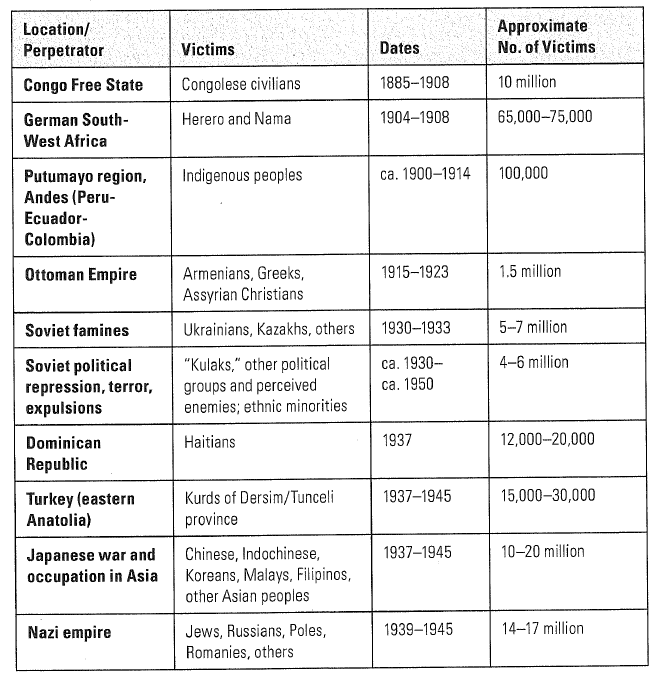 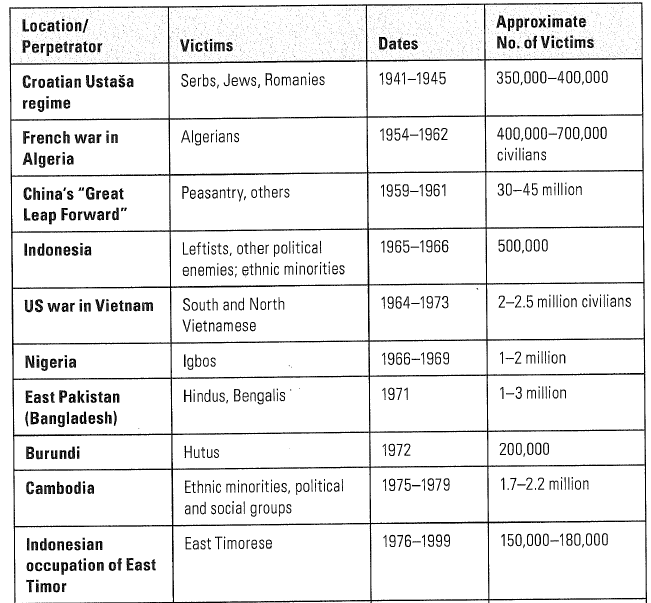 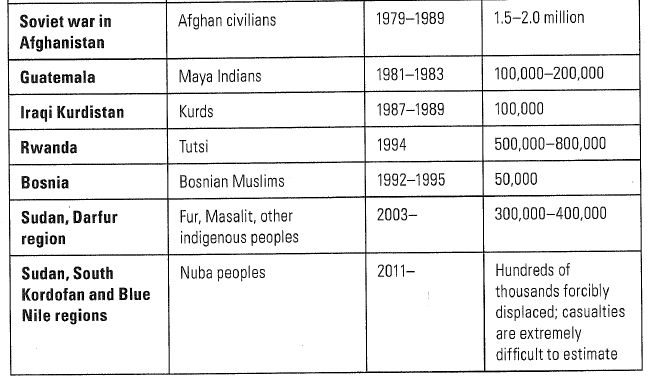 